Карта учащихся:   «ЗНАЮ, ИНТЕРЕСУЮСЬ, УЧУСЬ»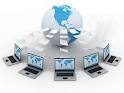 ЗНАЮ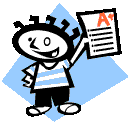 ИНТЕРЕСУЮСЬ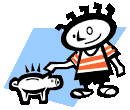 УЧУСЬ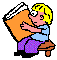 Всемирная паутинаИстория создания интернетаЭлектронная коммерцияWWWСоциальные сети. Минусы и плюсы